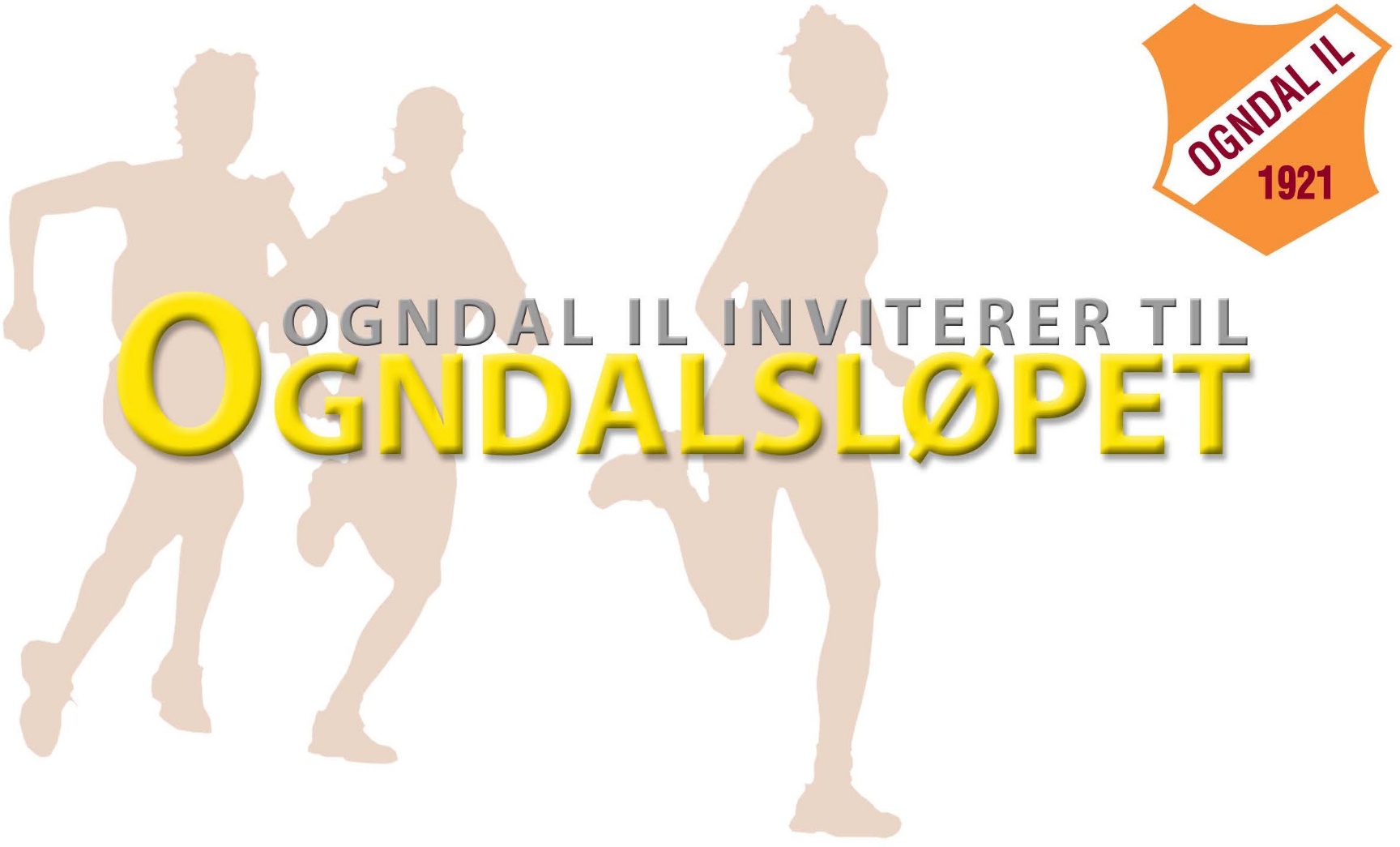 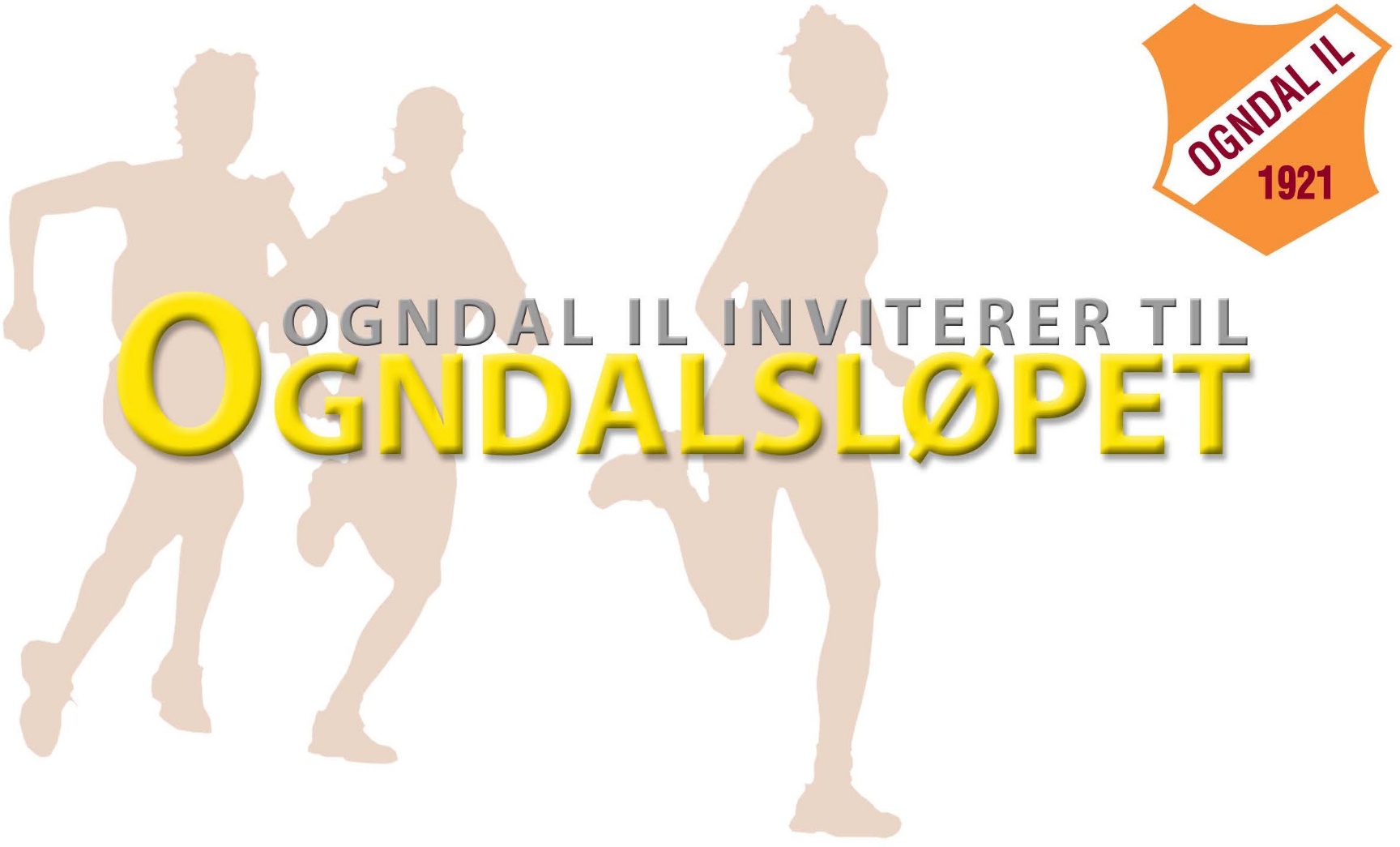 Startkontingent:
10 år og yngre: 							      Gratis		11-14  år:	60 kr.Øvrige klasser	130 kr.Trim uten tid	50 kr.
Familiekontingent minst fire personer	200 krPremiering: Raskeste kvinne og mann får 500 kr. For øvrig klassevis premiering+ noen uttrekkspremier på startnummer.Det blir elektronisk tidtaking med bruk av brikke. Påmelding:
E-post: normann.k.ryan@g,mail.com, tlf/sms 93202223 innen 29. mai eller seinest 1 t før start.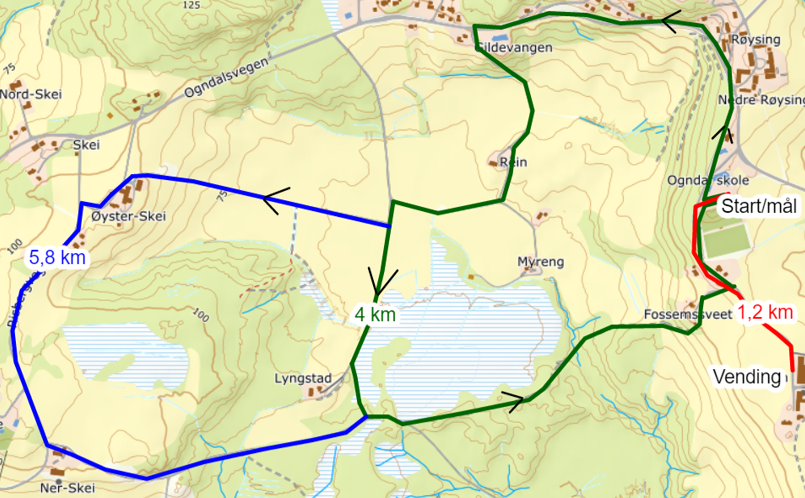 